АДМИНИСТРАЦИЯ МУНИЦИПАЛЬНОГО ОБРАЗОВАНИЯ«ЯРЦЕВСКИЙ РАЙОН» СМОЛЕНСКОЙ ОБЛАСТИП О С Т А Н О В Л Е Н И Еот 30.12.2021   № 1752В соответствии с Федеральным законом от 06.10.2003г. № 131-ФЗ «Об общих принципах организации местного самоуправления в Российской Федерации», Федеральным законом от 31.07.2020r. № 248-ФЗ «О государственном контроле (надзоре) и муниципальном контроле в Российской Федерации», руководствуясь Постановлением Правительства РФ от 25.06.2021 г. № 990 «Об утверждении Правил разработки и утверждения контрольными (надзорными) органами программы профилактики рисков причинения вреда (ущерба) охраняемым законом ценностям», пунктом 3 Положения об осуществлении муниципального  контроля  в  области охраны  и использования  особо        охраняемых природных территорий местного значения в границах                муниципального образования Ярцевское городское поселение Ярцевского района Смоленской области,Администрация муниципального образования «Ярцевский район» Смоленской области  п о с т а н о в л я е т:Утвердить прилагаемую Программу профилактики рисков причинения вреда (ущерба) охраняемым законом ценностям на 2022 год в сфере муниципального контроля в области охраны и использования особо охраняемых природных территорий мeстнoгo значения в границах муниципального образования «Ярцевский район» Смоленской области (далее – Программа).2Ответственным исполнителям обеспечить в пределах своей компетенции выполнение мероприятий, предусмотренных Программой, в установленные сроки.Настоящее постановление опубликовать в газете «Вести Привопья» и разместить на официальном сайте Администрации муниципального образования «Ярцевский район» Смоленской области в информационно-телекоммуникационной сети «Интернет». Контроль за исполнением настоящего постановления возложить на заместителя Главы муниципального образования «Ярцевский район» Смоленской области  Т. А. Зуеву.Глава муниципального образования «Ярцевский район» Смоленской области                                          В.С. Макаров3Приложение к постановлению Администрации муниципального образования«Ярцевский район» Смоленской областиот 30.12.2021 №_1752Программапрофилактики рисков причинения вреда (ущерба) охраняемым законом ценностям на 2022 год в сфере муниципального контроля в области охраны и использования особо охраняемых природных территорий местного значения в границах Ярцевского городского поселения Ярцевского района Смоленской областиНастоящая Программа профилактики рисков причинения вреда (ущерба) охраняемым законом ценностям на 2022 год в сфере муниципального контроля в области охраны и использования особо охраняемых природных территорий местного значения в границах Ярцевского городского поселения Ярцевского района Смоленской области (далее — Программа) разработана в целях стимулирования добросовестного соблюдения обязательных требований организациями и гражданами, устранения условий, причин и факторов, способных привести к нарушениям обязательных требований и (или) причинению вреда (ущерба) охраняемым законом ценностям, создания условий для доведения обязательных требований до контролируемых лиц, повышение информированности о способах их соблюдения.Настоящая Программа разработана и подлежит исполнению Администрацией муниципального образования «Ярцевский район» Смоленской области (далее по тексту — Администрация).	1.Анализ текущего состояния осуществления муниципального контроля, описание текущего развития профилактической деятельности контрольного органа, характеристика проблем, на решение которых направлена ПрограммаВид мvниципального контроля: муниципальный контроль в области охраны и использования особо охраняемых природных территорий местного значения в границах Ярцевского городского поселения Ярцевского района Смоленской области. Предметом муниципального контроля в области охраны и использования особо охраняемых природных территорий является соблюдение юридическими лицами, индивидуальными предпринимателями и гражданами (далее — контролируемые лица) на особо охраняемых природных территориях местного значения, расположенных на земельных участках, находящихся в муниципальной собственности Ярцевского городского поселения Ярцевского района Смоленской области (далее - особо охраняемые природные территории), обязательных требований, установленных Федеральным законом от 14 марта 1995 года № ЗЗ- ФЗ «Об особо охраняемых природных территориях», другими федеральными4законами и принимаемыми в соответствии с ними иными нормативными правовыми актами Российской Федерации, нормативными правовыми актами Смоленской области в области охраны и использования особо охраняемых природных территорий, касающихся:режима особо охраняемой природной территории;особого правового режима использования земельных участков, водных объектов, природных ресурсов и иных объектов недвижимости, расположенных в границах особо охраняемых природных территорий;режима охранных зон особо охраняемых природных территорий.Предметом муниципального контроля является также исполнение решений, принимаемых по результатам контрольных мероприятий.Администрацией в    2021   года   проверки соблюдения действующего законодательства Российской Федерации в указанной сфере не проводились.Цели и задачи реализации Программы         Целями профилактической работы являются:стимулирование	добросовестного	соблюдения обязательных требований всеми контролируемыми лицами;устранение	условий, причин и факторов  способных     привестик нарушениям обязательных требований и (или) причинению вреда (ущерба) охраняемым законом ценностям;создание	условий	для	доведения	обязательных	требований	доконтролируемых	лиц,	повышение	информированности	о	способах их соблюдения;предупреждение нарушений контролируемыми лицами обязательныхтребований,	включая	устранение	причин,	факторов	и	условий, способствующих возможному нарушению обязательных требований;снижение административной нагрузки на контролируемых лиц;снижение размера ущерба, причиняемого охраняемым законом ценностям. Задачами профилактической работы  являются:укрепление системы профилактики нарушений обязательных требований;выявление причин, факторов и условий, способствующих нарушениям обязательных требований, разработка мероприятий, направленных на устранение нарушений обязательных требований;повышение правосознания и правовой культуры организаций и граждан в сфере рассматриваемых правоотношений.В положении о виде контроля мероприятия, направленные на нематериальное поощрение добросовестных контролируемых лиц, не установлены, следовательно, меры стимулирования добросовестности в программе не предусмотрены.В положении о виде контроля самостоятельная оценка соблюдения обязательных требований (самообследование) не предусмотрена, следовательно, в программе способы самообследования в автоматизированном режиме не определены (ч.1 ст.51 №248-ФЗ).3. Перечень профилактических мероприятий, сроки (периодичность) их проведения4. Показатели результативности и эффективности ПрограммыОб утверждении Программы профилактики рисков причинения вреда (ущерба) охраняемым законом ценностям на 2022 год в сфере муниципального контроля в области охраны и использования особо охраняемых природных территорий мeстнoгo значения в границах муниципального образования «Ярцевский район» Смоленской области №  п/пНаименованиемероприятияСрок реализации мероприятияОтветственное должностное лицо1ИнформированиеИнформирование осуществляется Администрацией муниципального образования «Ярцевский район» Смоленской области по вопросам соблюдения обязательных требований посредством размещения соответствующих сведений на официальном портале муниципального образования «Ярцевский район» Смоленской области.Постояннодолжностные лица,уполномоченные на осуществления муниципального земельного контроля2Обобщение правоприменительной практикиОбобщение правоприменительной практики осуществляется Администрацией муниципального образования «Ярцевский район» Смоленской области посредством сбора и анализа данных о проведенных контрольных мероприятиях и их результатах.В срок до 1 июля года, следующего за отчетным годом, размещается на официальном портале муниципального образования «Ярцевский район» Смоленской областидолжностные лица,уполномоченные на осуществления муниципального земельного контроля3Объявление предостереженияПредостережение о недопустимости нарушения обязательных требований объявляется контролируемому лицу в случае наличия у Администрации муниципального образования «Ярцевский район» Смоленской области сведений о готовящихся нарушениях обязательных требований и (или) в случае отсутствия подтверждения данных о том, что нарушение обязательных требований причинило вред (ущерб) охраняемым законом ценностям либо создало угрозу причинения вреда (ущерба) охраняемым законом ценностям.По мере появления оснований, предусмотренных законодательстводолжностные лица,уполномоченные на осуществления муниципального земельного контроля4Консультирование.Консультирование осуществляется в устной или письменной форме по следующим вопросам:1) организация и осуществление муниципального земельного контроля;2) порядок осуществления контрольных мероприятий, 3) получение информации о нормативных правовых актах (их отдельных положениях), содержащих обязательные требования, оценка соблюдения которых осуществляется департаментом недвижимости в рамках муниципального земельного контроля.Постоянно с учетом особенностей организации личного приема граждан в Администрации муниципального образования «Ярцевский район» Смоленской областидолжностные лица,уполномоченные на осуществления муниципального земельного контроля№п/пНаименование показателяВеличина11.Полнота информации, размещенной на официальном сайте контрольного органа в сети «Интернет» в соответствии с частью 3 статьи 46 Федерального закона от 31 июля 2021 г. № 248-ФЗ «О государственном контроле (надзоре) и муниципальном контроле в Российской Федерации»100%22.Утверждение Главой муниципального образования «Ярцевский район» Смоленской области доклада, содержащего результаты обобщения правоприменительной практики по осуществлению муниципального земельного контроля, его опубликованиеИсполнено / Не исполнено3.Доля выданных предостережений по результатам рассмотрения обращений с  подтвердившимися сведениями о готовящихся нарушениях обязательных требований или признаках нарушений обязательных требований и  в случае отсутствия подтвержденных данных о том, что нарушение обязательных требований причинило вред (ущерб) охраняемым законом ценностям либо создало угрозу причинения вреда (ущерба) охраняемым законом ценностям (%)20% и более4Доля граждан удовлетворённых консультированием в общем количестве граждан обратившихся за консультированием100%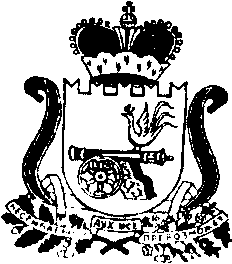 